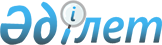 О мероприятиях, направленных на обеспечение взаимного признания электронной цифровой подписи в рамках Таможенного союза и Единого экономического пространства в целях исполнения Соглашения о государственных (муниципальных) закупкахРешение Совета Евразийской экономической комиссии от 23 ноября 2012 года № 95.
      В соответствии со статьей 9 Договора о Евразийской экономической комиссии от 18 ноября 2011 года, в целях реализации пункта 3 Решения Совета Евразийской экономической комиссии от 24 августа 2012 г. № 70 "О взаимном признании электронной цифровой подписи, изготовленной в соответствии с законодательством одного государства – члена Таможенного союза и Единого экономического пространства (Республики Беларусь или Российской Федерации), другим государством – членом Таможенного союза и Единого экономического пространства (Республикой Беларусь или Российской Федерацией) в целях исполнения Соглашения о государственных (муниципальных) закупках", приняв к сведению информацию члена Коллегии (Министра) по конкурентной политике и антимонопольному регулированию Евразийской экономической комиссии Алдабергенова Н.Ш. о ходе выполнения Плана мероприятий по вопросу взаимного признания электронной цифровой подписи, изготовленной в соответствии с законодательством одного государства – члена Таможенного союза и Единого экономического пространства (Республики Беларусь или Российской Федерации), другим государством – членом Таможенного союза и Единого экономического пространства (Республикой Беларусь или Российской Федерацией) в целях исполнения Соглашения о государственных (муниципальных) закупках, утвержденного Решением Коллегии Евразийской экономической комиссии от 23 августа 2012 г. № 144, Совет Евразийской экономической комиссии решил:
      1. Утвердить прилагаемый состав межведомственной рабочей группы по взаимному признанию электронной цифровой подписи, изготовленной в соответствии с законодательством одного государства – члена Евразийского экономического союза, другим государством-членом в целях исполнения раздела XXII Договора о Евразийском экономическом союзе от 29 мая 2014 года (далее – Рабочая группа).
      Сноска. Пункт 1 с изменением, внесенным решением Совета Евразийской экономической комиссии от 02.12.2015 № 87 (вступает в силу по истечении 30 календарных дней с даты его официального опубликования).


       2. Координацию работы Рабочей группы возложить на Департамент конкурентной политики и политики в области государственных закупок Евразийской экономической комиссии.
      3. Поручить Коллегии Евразийской экономической комиссии в случае необходимости вносить изменения в состав Рабочей группы.
      4. Настоящее Решение вступает в силу по истечении 30 календарных дней с даты его официального опубликования.
      Члены Совета Евразийской экономической комиссии: СОСТАВ
межведомственной рабочей группы по взаимному признанию электронной цифровой подписи, изготовленной в соответствии с законодательством одного государства – члена Евразийского экономического союза, другим государством-членом в целях исполнения раздела XXII Договора о Евразийском экономическом союзе от 29 мая 2014 года
      Сноска. Состав – в редакции распоряжения Коллегии Евразийской экономической комиссии от 17.08.2021 № 120 (вступает в силу с даты его опубликования на официальном сайте Евразийского экономического союза); с изменениями, внесенными распоряжениями Коллегии Евразийской экономической комиссии от 18.10.2022 № 182 (вступает в силу с даты его опубликования на официальном сайте Евразийского экономического союза); от 05.12.2023 № 181 (вступает в силу с даты его опубликования на официальном сайте Евразийского экономического союза).
      От Республики Армения
      От Республики Беларусь
					© 2012. РГП на ПХВ «Институт законодательства и правовой информации Республики Казахстан» Министерства юстиции Республики Казахстан
				
От РеспубликиБеларусь
От РеспубликиКазахстан
От РоссийскойФедерации
С. Румас
К. Келимбетов
И. ШуваловУТВЕРЖДЕН
Решением Совета 
Евразийской экономической комиссии
от 23 ноября 2012 г. № 95(в редакции распоряжения Коллегии 
Евразийской экономической комиссии
от 17 августа 2021 г. № 120)
Адикова Жанар Асылхановна
–
директор Департамента конкурентной политики и политики в области государственных закупок Евразийской экономической комиссии (руководитель рабочей группы)
Жуковский 
Павел Васильевич
–
заместитель директора Департамента конкурентной политики и политики в области государственных закупок Евразийской экономической комиссии (заместитель руководителя рабочей группы)
БегалиевНурлан Каниметович
–
Заместитель директора Департамента конкурентной политики и политики в области государственных закупок Евразийской экономической комиссии (заместитель руководителя рабочей группы)
ТалыповаАнара Максутовна
–
советник отдела реализации политики в области государственных закупок Департамента конкурентной политики и политики в области государственных закупок Евразийской экономической комиссии (секретарь рабочей группы)
Абдимаулен Арман Кенжебекулы
–
главный специалист-эксперт отдела политики, правового обеспечения и методологии в области государственных закупок Департамента конкурентной политики и политики в области государственных закупок Евразийской экономической комиссии (секретарь рабочей группы)
Бежанов
Сергей Георгиевич
–
главный таможенный инспектор отдела сетевой инфраструктуры и оборудования Управления информационных технологий Комитета государственных доходов Республики Армения 
Гаспарян
Грачья Арменович
–
сотрудник Службы национальной безопасности Республики Армения
Джагинян
Егине Гагиковна
–
главный специалист Управления политики закупок Министерства финансов Республики Армения
Моралян 
Айк Робертович
–
ведущий специалист отдела интеграции систем Евразийского экономического союза закрытого акционерного общества "ЭКЕНГ"
Мурадян
Анна Сержиковна
–
главный таможенный инспектор отдела реализации проектов Управления информационных технологий Комитета государственных доходов Республики Армения
Папоян
Меружан Антонович
–
сотрудник Службы национальной безопасности Республики Армения
Енокян
Лендруш Хачикович
–
сотрудник Службы национальной безопасности Республики Армения 
Манукян
Люсине Нуриджановна
–
главный специалист Управления цифровизации Министерства высокотехнологической промышленности Республики Армения 
АкопянСтанислав Рудольфович
–
главный специалист Управления цифровизации Министерства высокотехнологической промышленности Республики Армения 
ГригорянРузанна
–
эксперт Национального центра инноваций и предпринимательства при Министерстве экономики Республики Армения 
Гуринович
Наталья Анатольевна
–
начальник Управления государственных закупок Министерства антимонопольного регулирования и торговли Республики Беларусь
Касперович
Сергей Владимирович
–
заместитель начальника отдела регулирования закупок Управления государственных закупок Министерства антимонопольного регулирования и торговли Республики Беларусь
Клыгун 
Андрей Николаевич
–
начальник управления информационных технологий информационного республиканского унитарного предприятия "Национальный центр маркетинга и конъюнктуры цен"
Корсиков
Никита Михайлович
–
сотрудник Оперативно-аналитического центра при Президенте Республики Беларусь
Малашевич
Андрей Иванович
–
заместитель начальника управления интеграции рынков Главного управления экономической интеграции Министерства экономики Республики Беларусь
МоскалевДмитрий Владимирович
–
заместитель начальника республиканского удостоверяющего центра Республиканского унитарного предприятия "Национальный центр электронных услуг"
Нечай 
Валерий Сергеевич
–
заместитель начальника управления по работе с клиентами открытого акционерного общества "Белорусская универсальная товарная биржа"
Новиков
Сергей Викторович
–
начальник Управления стратегического развития Министерства связи и информатизации Республики Беларусь
ШибковАлександр Владимирович 
–
сотрудник Оперативно-аналитического центра при Президенте Республики Беларусь
БондаренкоМаксим Анатольевич
–
начальник Управления реализации государственных ИКТ-проектов и закупок Министерства связи и информатизации Республики Беларусь
ВабищевичВиталий Владимирович
–
начальник департамента правового обеспечения и цифровых технологий Белорусской торгово-промышленной палаты
ТышкевичНаталия Викторовна
–
заместитель директора информационного республиканского унитарного предприятия "Национальный центр маркетинга и конъюнктуры цен" 
Хилькевич
Сергей Николаевич
–
начальник удостоверяющего центра информационного республиканского унитарного предприятия "Национальный центр маркетинга и конъюнктуры цен"
От Республики Казахстан
От Республики Казахстан
От Республики Казахстан
Абдиев
Ерболат Ержумартович
–
главный эксперт управления цифровых сервисов Департамента цифровых решений Министерства цифрового развития, инноваций и аэрокосмической промышленности Республики Казахстан 
Калдыбеков 
Алгазы Ергазыевич
–
начальник управления сопровождения и развития инфраструктуры открытых ключей департамента инфраструктуры открытых ключей акционерного общества "Национальные информационные технологии" 
Хайрулин 
Айрат Минвалиевич      
–
директор департамента инфраструктуры открытых ключей акционерного общества "Национальные информационные технологии"
АнуарбековЖанибек Досболович
–
главный эксперт Департамента законодательства государственных закупок и закупок квазигосударственного сектора Министерства финансов Республики Казахстан 
ТоканДиас Ерболулы
–
руководитель управления Департамента экономической интеграции Министерства торговли и интеграции Республики Казахстан
Айсенова 
Анжела Сагандыковна 
–
руководитель проектов департамента электронной коммерции акционерного общества "Центр электронных финансов"
Касымбеков 
Талгат Тенгебаевич
–
управляющий директор акционерного общества "Центр электронных финансов"
Мухамеджанова
Камила Адылхановна
–
эксперт Департамента экономической интеграции Министерства торговли и интеграции Республики Казахстан
Оспанова 
Диана Дулатовна 
–
эксперт департамента экономической интеграции Национальной палаты предпринимателей Республики Казахстан "Атамекен"
От Кыргызской Республики
От Кыргызской Республики
От Кыргызской Республики
ИсаковНурлан Мырзабекович
–
заведующий отделом технической поддержки Министерства финансов Кыргызской Республики
МамбетказиевНурлан Тынымсеитович 
–
главный специалист отдела регулирования электронной подписи и аккредитации Министерства цифрового развития Кыргызской Республики
МамбетоваКанышай Асангуловна 
–
заведующая отделом анализа и инноваций Департамента государственных закупок при Министерстве финансов Кыргызской Республики
Джунушов
Бакыт Аманжанович
–
заведующий отделом методологии Департамента государственных закупок при Министерстве финансов Кыргызской Республики
Исмаилов 
Султанбек Искендербекович 
–
ведущий специалист отдела регулирования электронной подписи и аккредитации Министерства цифрового развития Кыргызской Республики
Карыпбеков 
Дастан Жеенбекович
–
сотрудник Государственного комитета национальной безопасности Кыргызской Республики
Мягков 
Михаил Александрович 
–
главный специалист сектора корневого удостоверяющего центра государственного предприятия "Инфоком" при Министерстве цифрового развития Кыргызской Республики
От Российской Федерации
От Российской Федерации
От Российской Федерации
Белоногов
Савва Юрьевич
–
генеральный директор закрытого акционерного общества "Аналитический центр"
Бражко
Вячеслав Сергеевич
–
начальник Управления режима секретности и безопасности информации Федерального казначейства
Демидов 
Евгений Геннадьевич
–
руководитель Межрегионального контрактного управления Федерального казначейства
Димитров
Илия Димитров
–
исполнительный директор некоммерческой организации "Ассоциация Электронных Торговых Площадок"
Дробаденко
Константин Валерьевич
–
сотрудник Федеральной службы безопасности Российской Федерации
БржозовскийВладислав Станиславович
–
адвокат, главный эксперт общества с ограниченной ответственностью "Право высоких технологий"
ДонченкоАндрей Александрович
–
руководитель проектов департамента международных программ и проектов федерального казенного учреждения "Государственные технологии" 
ИгнатенковаОлеся Александровна
–
сотрудник Федеральной службы безопасности Российской Федерации
КирюшкинСергей Анатольевич
–
советник генерального директора – начальник удостоверяющего центра общества с ограниченной ответственностью "Газинформсервис" 
КотельниковСтанислав Геннадьевич 
–
начальник отдела информационных технологий Управления регулирования связи и информационных технологий Федеральной антимонопольной службы
МакаровАлександр Вячеславович
–
ведущий эксперт департамента международных программ и проектов федерального казенного учреждения "Государственные технологии" 
Бабушкина
Анастасия Александровна
–
заместитель директора Департамента бюджетной политики в сфере контрактной системы Министерства финансов Российской Федерации
Демидов 
Виталий Владимирович
–
ведущий советник Департамента евразийской интеграции Министерства экономического развития Российской Федерации
Еременко
Владимир Борисович
–
заместитель начальника отдела проектного управления Управления развития контрактной системы Федерального казначейства
Курских
Екатерина Александровна
–
начальник отдела международного сотрудничества в сфере закупок Департамента бюджетной политики в сфере контрактной системы Министерства финансов Российской Федерации 
Милованов 
Алексей Евгеньевич
–
начальник отдела единой экономической политики в ЕАЭС Департамента евразийской интеграции Министерства экономического развития Российской Федерации;
От Евразийской экономической комиссии
От Евразийской экономической комиссии
От Евразийской экономической комиссии
Жуков 
Кирилл Александрович
–
главный специалист-эксперт отдела системных условий секторального сотрудничества Департамента торговой политики 
КовальчукСергей Анатольевич
–
начальник отдела эксплуатации элементов трансграничного пространства доверия Департамента информационных технологий Евразийской экономической комиссии
Козловская
Татьяна Николаевна
–
заместитель начальника отдела политики, правового обеспечения и методологии в области государственных закупок Департамента конкурентной политики 
и политики в области государственных закупок
ХарахординЮрий Вадимович
–
начальник отдела информационной безопасности Департамента информационных технологий".
БекбутаевБауржан Асанович
–
начальник отдела реализации политики в области государственных закупок Департамента конкурентной политики и политики в области государственных закупок;